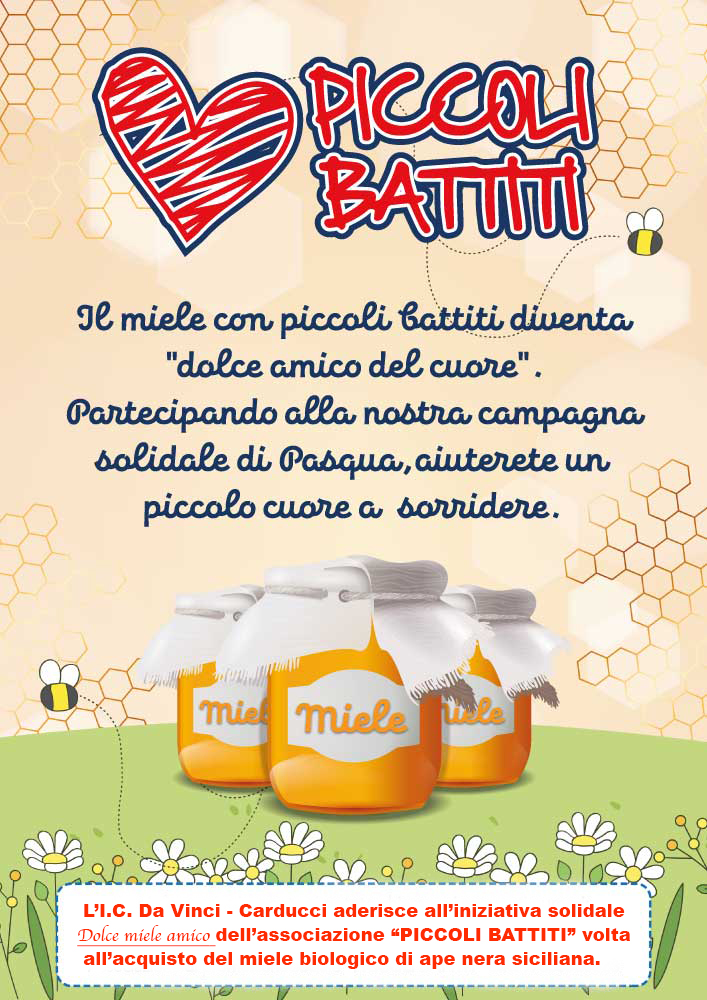 Link al modulo di prenotazione:https://forms.gle/bnUWeCoq31GvmkWc8